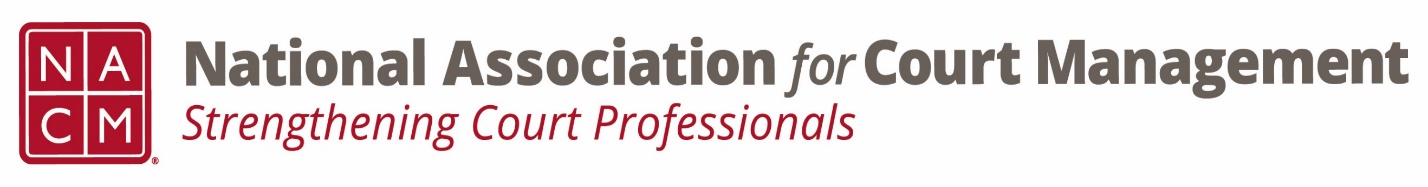 Conference Call of the Ethics SubcommitteeThursday, July 27, 20232:00 p.m. (EDT)Zoom Meeting ID: 710 387 5466  Passcode: 021675Welcome and Introductions of any new participants.Approval of the Minutes from June 22, 2023. (No minutes taken.)Governance Committee Call Report Chair and Co-Chair Bylaw passage- Low turn out for the number of attendees concerning. Possible challenge regarding technology. Location of the poll or “scheduling” of the voteSuggestion to simplfy the process. Better instruction on “how to”A way to vote without attendingOpen voting all conference for bylaw changes- specified time for elections2023/2024 committee priorities- Dawn PalermoEthics CodeOperations Manual UpdateGovernanace websiteConference Development Committee Call Report Nothing to report at this time.Suggestion for plenary sessionAny other Committee Call ReportJoint Technology Committee- may have ethics submissions for dissectionAI discussions- digital evidence, plagiarism, etc.Communications- AI guide Open discussion/New BusinessConference feedbackQR code went well. 59 CORE Submissions for review Ethics session feedbackTechnological challenges- PollingSession went wellSubmission for annual Suggestion for plenary session- AI ethics plenary session2023/2024 Schedule for Ethics Sub-CommitteeMonthly meeting & bi-monthly recordingQuestion of Ethics series planning and publicationThink of a tag line for ethicsBlast emails- Monthly Upcoming meeting topics Court Manager (longer submissions- article)- Qtrly- Due 10/3- send to DawnCourt Express (snapshot)- Bi-monthly (opposite Court Manager)Ideal for our needsJanet Cornell- highlight sub-committeeWebsite changesMock up approved with minor edit**Add on** Review and Dive into the Code of Conduct. Request of Brandon Kimura with interest shown by Cheryl Stone and Nicole Garcia.Are there any specific items to review? (board meeting end of August)A Question of Ethics- Suspended until the August Meeting*NOTE* This portion of the meeting will be recorded and shared with the membership.Next Meeting August 24, 2023Volunteer for August 2023 “Question of Ethics” topic- Creadell Webb 